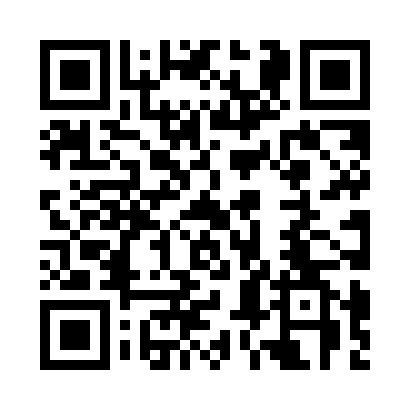 Prayer times for Springbrook, Prince Edward Island, CanadaMon 1 Jul 2024 - Wed 31 Jul 2024High Latitude Method: Angle Based RulePrayer Calculation Method: Islamic Society of North AmericaAsar Calculation Method: HanafiPrayer times provided by https://www.salahtimes.comDateDayFajrSunriseDhuhrAsrMaghribIsha1Mon3:225:261:186:439:1011:142Tue3:235:261:186:439:1011:133Wed3:245:271:186:439:1011:124Thu3:255:271:196:439:0911:115Fri3:265:281:196:439:0911:106Sat3:285:291:196:439:0911:107Sun3:295:301:196:429:0811:098Mon3:305:301:196:429:0811:079Tue3:325:311:196:429:0711:0610Wed3:335:321:206:429:0711:0511Thu3:355:331:206:429:0611:0412Fri3:365:341:206:419:0511:0313Sat3:385:351:206:419:0511:0114Sun3:395:361:206:419:0411:0015Mon3:415:371:206:409:0310:5816Tue3:435:381:206:409:0210:5717Wed3:445:391:206:399:0110:5518Thu3:465:401:206:399:0010:5419Fri3:485:411:206:388:5910:5220Sat3:495:421:206:388:5910:5121Sun3:515:431:216:378:5810:4922Mon3:535:441:216:378:5610:4723Tue3:555:451:216:368:5510:4524Wed3:575:461:216:358:5410:4425Thu3:585:471:216:358:5310:4226Fri4:005:491:216:348:5210:4027Sat4:025:501:216:338:5110:3828Sun4:045:511:216:338:5010:3629Mon4:065:521:216:328:4810:3430Tue4:085:531:206:318:4710:3231Wed4:105:541:206:308:4610:30